Biology 1												Name:Respiration 												Date:As A Chemical Reaction										Hour:Shown below is the chemical equation for cellular respiration with symbols for the reactants and products of the reaction.   
Label the following molecules in the diagram below:Glucose, Carbon Dioxide, Oxygen Gas, WaterColor following molecules/atoms in the diagram below: Oxygen Atoms (red)            Carbon Atoms (green)       Hydrogen Atoms (blue)        
 ATP Molecule  (orange)      Glucose Molecule  (green, blue & red stripes)                   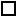 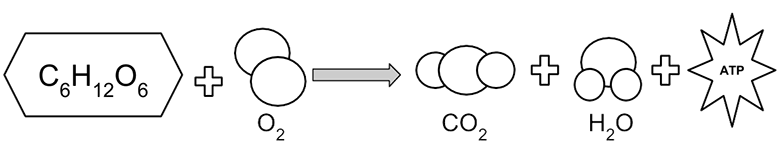 Instructions: Using the diagram above, and your notes from class, fill in the chart below.Instructions:Using the diagram above, and your notes from class, fill in the chart below.  Place the bulleted terms on the chartReactantsProductsFood/GlucoseCO2H20O2Energy Change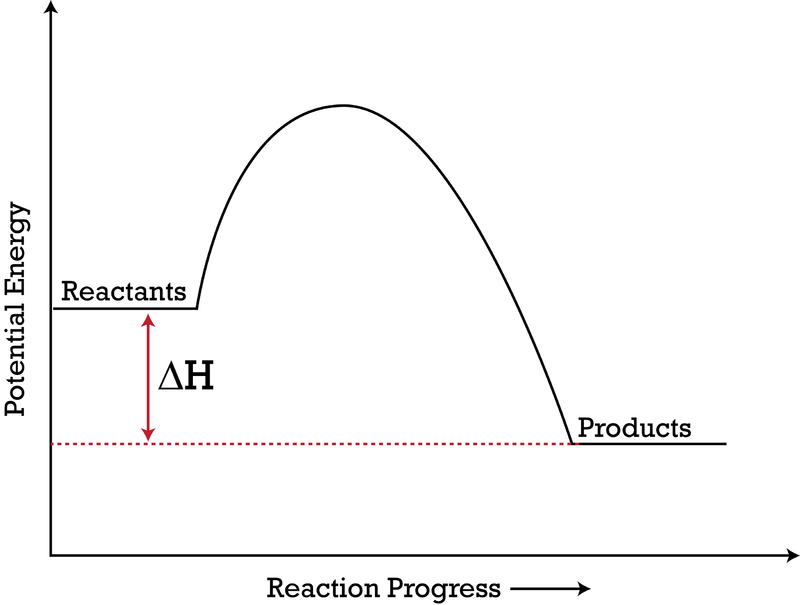 ReactantStructure (# & types of atoms)Source/Where it is foundProductStructure (# & types of atoms)Source/Where it is foundATPC - 10H – 16N – 5O – 13P - 3In cells